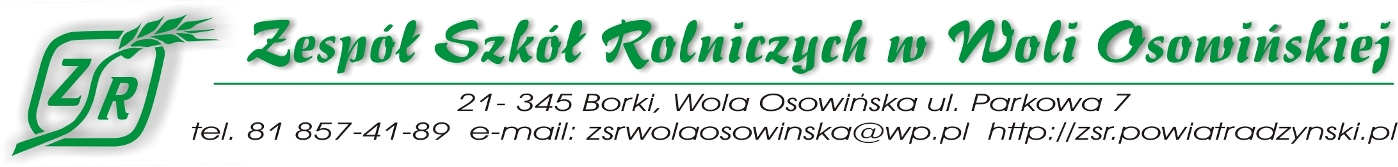 HARMONOGRAM PISEMNYCH EGZAMINÓW MATURALNYCH W ZESPOLE SZKÓŁ ROLNICZYCH W WOLI OSOWIŃSKIEJMAJ 2018UWAGA:Uczniowie przystępujący do egzaminu pisemnego zgłaszają się do szkoły 30 minut przed rozpoczęciem egzaminu.L.p.PrzedmiotData Godzina Numer sali1.Język polski 04 maja 20189:00172.Matematyka07 maja 2018 9:00173.Język angielski08 maja 20189:0073.Języka angielski stara matura08 maja 20189:00174.Biologia 10 maja 20189:00175.Geografia14 maja 201814:00176.Chemia16 maja 2018 9:00177.Historia16 maja 2018 14:00178.Język rosyjski 17 maja 2018 9:0017